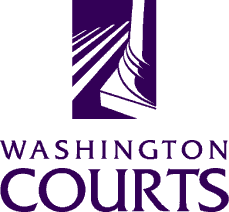 November 12, 2019TO:	Judges, Commissioners, County Clerks, Court Administrators, Libraries, Attorneys, and PublicFROM:		Shannon Hinchcliffe, AOC Legal Services and Appellate Court Support ManagerSUBJECT:	 November 2019 Technical Change to GDN 04.0200 The Washington Pattern Forms Committee corrected a typographical error changing the word “duty” to “duly” on the first line under the caption of the form.